KẾ HOẠCHCông tác Đoàn trường tuần học 02 năm học 2021-2022(Thực hiện từ ngày 13/9/2021 đến ngày 19/9/2021)----------------------	Căn cứ vào Chương trình công tác Đoàn và phong trào thanh thiếu niên trường học của BTV huyện Đoàn Tủa Chùa;	Thực hiện Nghị quyết số 26-CB/THCS&THPT TST ngày 09/9/2021 của Chi bộ trường THCS&THPT Tả Sìn Thàng về việc hướng dẫn tổ chức Đại hội chi đoàn các lớp tiến tới Đại hội Đoàn trường nhiệm kỳ 2021-2022;	BCH Đoàn trường xây dựng kế hoạch hoạt động trong tuần học 02 năm học 2021-2022 với nội dung cụ thể như sau:	I. BÁO CÁO CÔNG TÁC TUẦN HỌC 01	1. Công tác chuyên môn	- Triển khai các văn bản tổ chức Đại hội chi đoàn, các hồ sơ cần lưu giữ sau Đại hội tại lớp, hồ sơ gửi Đoàn trường. Triển khai quy chế thi đua khen thưởng bên Đoàn trường.	- Hạn chế: Chưa lập được dự toán thu chi năm học 2021-2022 triển khai đến các lớp. Nguyên nhân do chưa ổn định được sĩ số các lớp để thủ quỹ Đoàn trường xây dựng quỹ thu.	2. Công tác thi đua	- Đã thành lập và tổ chức tập huấn công tác kiểm tra của đội cờ đỏ, hoàn thiện sổ theo  dõi của cờ đỏ năm học 2021-2022.	- Trong tuần một số tập thể để tiết học TB, Yếu, nguyên nhân do có số lượt nghỉ học không phép nhiều điển hình như 7A2 -12 lượt nghỉ (19 tiết TB); 8A2 -14 lượt nghỉ (10 tiết TB, 7 tiết Yếu); 11A1 - 20 lượt nghỉ (10 tiết TB, 19 tiết Yếu); 11A2 – 21 lượt nghỉ (22 tiết Yếu).	- Thống kê đánh giá tiết dạy, số lượt nghỉ tuần học 01:	- Điểm thi đua tuần học 01:	II. KẾ HOẠCH TUẦN HỌC 02	1. Công tác chuyên môn	- Tham gia công tác đón tiếp phụ huynh học sinh theo kế hoạch BGH ban hành.	- Dự và chỉ đạo các chi đoàn tổ chức Đại hội chi đoàn.	- Triển khai quy chế thi đua khen thưởng bên Đoàn trường.	- Trình BGH dự toán thu chi năm học 2021-2022 và triển khai đến các lớp.	- Trình CB_BGH các nội dung liên quan đến nhân sự BCH, văn kiện Đại hội trước, kế hoạch công tác năm học 2021-2022 trước ngày 14/9/2021.	- Tham gia Hội nghị CBCNVC, thực hiện các nhiệm vụ được phân công.	2. Công tác thi đua	- Phối hợp BQL nội trú, Ban quản lý học sinh tự học buổi tối tổng hợp điểm thi đua, thông báo điểm thi đua các lớp và xin ý kiến phản hồi của GVCN lớp.	- Báo cáo công tác theo dõi thi đua các lớp tuần học 02 chậm nhất 10h00 thứ 6 ngày 17/9/2021.	3. Công tác khác	- Tuần học 02 lớp 11A1 làm công tác trực tuần, lớp trực tuần có trách nhiệm thực hiện các nhiệm vụ vệ sinh khu vực cổng trường, nhà để xe GV, đổ rác vào cuối buổi chiều hàng ngày, vệ sinh và đốt rác tại khu vực đổ rác chung vào chiều thứ 3 và thứ 5. Báo cáo theo dõi của lớp trực tuần gửi về văn phòng Đoàn trường vào sáng thứ 6. 	- Thực hiện nề nếp phát thanh đúng giờ quy định (Đ/c Tuyến thứ 3,5,7; Đ/c Páo thứ 2,4,6). Thời gian từ 06h00 đến 06h30 hàng ngày. Nội dung chủ yếu cập nhật các thông tin mới về tình hình dịch bệnh Covid-19.	- Đ/c Phương cập nhật các văn bản đến, đi của Đoàn trường.	- Đ/c Sua lập dự toán thu chi và thu tiền hỗ trợ tổ chức tết Trung thu cho học sinh.	- Thực hiện các nhiệm vụ đột xuất khác khi CB_BGH giao phó.	Trên đây là kế hoạch công tác của Đoàn trường trong tuần học 02 năm học 2021-2022, yêu cầu các đồng chí trong BTV, các đồng chí cán bộ, giáo viên có liên quan, các chi đoàn, chi đội nghiêm túc triển khai thực hiện, trong quá trình thực hiện nếu có vướng mắc xin trao đổi trực tiếp với các đồng chí trong BTV Đoàn trường hoặc đ/c Tuyến – ĐT: 0971.018.335 để thống nhất giải quyết./.HUYỆN ĐOÀN TỦA CHÙABCH ĐOÀN TRƯỜNG THCS & THPT TẢ SÌN THÀNG***Số: 09-KH/ĐTNTHĐOÀN TNCS HỒ CHÍ MINHTả Sìn Thàng, ngày 10 tháng 9 năm 2021LớpĐánh giá giờ họcĐánh giá giờ họcĐánh giá giờ họcĐánh giá giờ họcSố lượng nghỉ trong tuầnSố lượng nghỉ trong tuầnGhi chúLớpTốtKháTBYếuCó phépKhông phép6A112400426A29531787A101081277A2001904128A110145258A2031060149A17930539A2011714810A1153304310A2161401310A3410302511A1001019242011A200028242112A18170026112A220130134Tổng81757761122133SttLớpĐiểm thi đuaXếp loạiGhi chúKhối THCSKhối THCSKhối THCSKhối THCSKhối THCS16A1309Nhất26A21430537A11460447A2460758A1229Ba68A2200879A1235Nhì89A212506Khối THPTKhối THPTKhối THPTKhối THPTKhối THPT910A1329Nhì1010A2398Nhất1110A3224041211A125061311A2-97071412A1192051512A2238BaNơinhận:	- Chi bộ, BGH (Báocáo);- GVCN; BQLNT (Phốihợp);- HS (Thôngbáo; Thựchiện);- Lưu: VP Đoàntrường( 01b).TM. BAN THƯỜNG VỤ ĐOÀN TRƯỜNGBÍ THƯ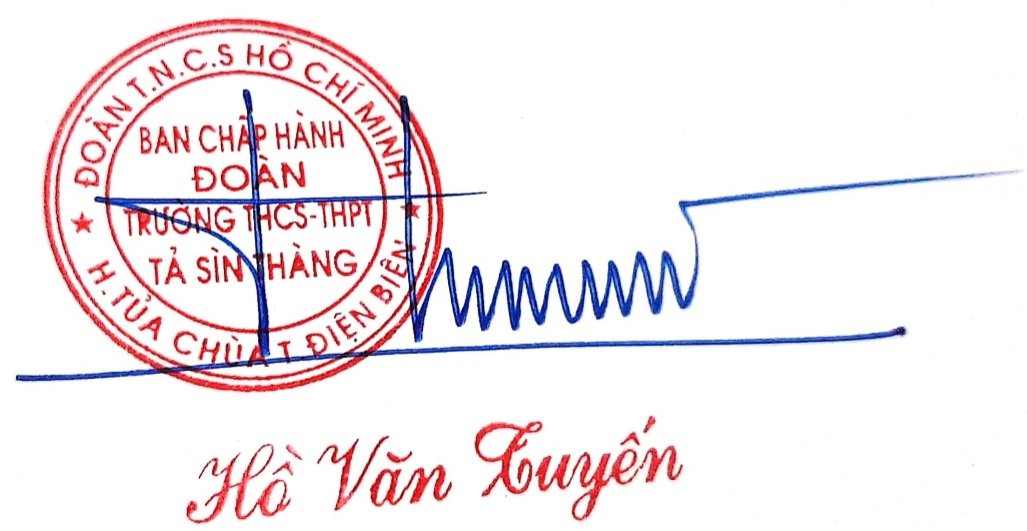 